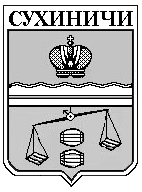 АДМИНИСТРАЦИЯ   СЕЛЬСКОГО  ПОСЕЛЕНИЯ«ДЕРЕВНЯ  СУББОТНИКИ»                                          КАЛУЖСКАЯ  ОБЛАСТЬПОСТОНАВЛЕНИЕОт 28. 01 . 2019 года                                                                            №2   							         О предоставлении в арендумуниципального имуществаС целью упорядочения  использования муниципального имущества, на основании      ст. 17.1. Федерального закона №135-ФЗ от 26.07.2008  "О защите конкуренции",  администрация сельского поселения "Деревня Субботники"  ПОСТАНОВЛЯЕТ:1. Подготовить и провести аукцион на право заключения договора аренды муниципального имущества: - часть нежилого помещения площадью 10,0 кв.м.,  расположенного в административном здании площадью 719,6 кв.м. по адресу: Калужская область, Сухиничский район,  д. Субботники, д.64.  Начальная цена 118,0 (сто восемнадцать) руб. за 1 кв.м. в месяц с учетом НДС, общая сумма 1180 (одна тысяча сто восемьдесят)  руб. с учетом НДС.  Срок аренды – на неопределенный срок.1.2. Заключить договор аренды  на использование  муниципального имущества, указанного в п 1 настоящего постановления. 2. Контроль за исполнением настоящего постановления оставляю за собой.Глава администрации сельского поселения "Деревня Субботники"                                                            А.В. Карханина